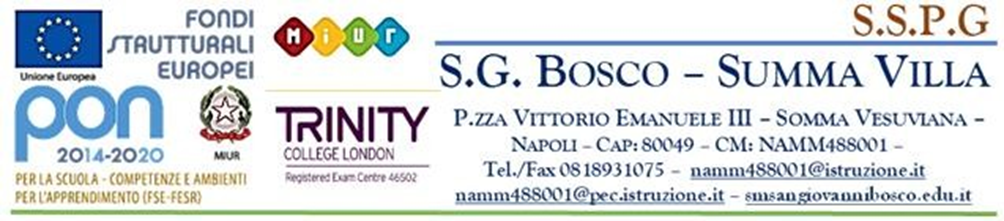 SCHEDA DI PROGETTAZIONE E MONITORAGGIOSomma Vesuviana,    …..  / …… / …..         IL/I REFERENTE/I __________________________________________________________________________________________In orario curricolare  In orario extra curricolare Approvato / Visto  data approvazione ……………………………………  approvato da …………………………………………….  SEZIONE 1 - PROGETTAZIONE DIDATTICAclassi: ___________________________________n. totale studenti interessati: _________________Eventuali Note: 	1- Didattica laboratoriale su compiti di realtà       	2- Interventi individualizzati e personalizzati			3- Attività integrative – interne ed esterne alla scuola	4- Lavoro di gruppo		5- Cooperative learning		6- Utilizzo delle tecnologie		7- Altro (specificare)          	____________________________________________________________________________________________________________________________________________________________________Priorità: Traguardo:Obiettivo di processo: Valorizzazione e potenziamento delle competenze linguistiche (Italiano, Inglese e altre lingue anche con CLIL); Potenziamento delle competenze matematico-logiche e scientifiche; Potenziamento delle competenze nella pratica e nella cultura musicali, nell'arte e nella storia dell'arte, nel cinema, nelle tecniche e nei media di produzione e di diffusione delle immagini e dei suoni; Sviluppo delle competenze in materia di cittadinanza attiva e democratica attraverso il rispetto delle differenze, l'assunzione di responsabilità, solidarietà, cura dei beni comuni e consapevolezza dei diritti e dei doveri; Potenziamento delle conoscenze in materia giuridica ed economico-finanziaria e di educazione all'autoimprenditorialità; Sviluppo di comportamenti responsabili ispirati alla conoscenza e al rispetto della legalità, della sostenibilità ambientale, dei beni paesaggistici, del patrimonio e delle attività culturali; Alfabetizzazione all'arte, alle tecniche e ai media di produzione e diffusione delle immagini; Potenziamento delle discipline motorie e sviluppo di comportamenti ispirati a uno stile di vita sano (in particolare alimentazione e sport); Sviluppo delle competenze digitali (con particolare riguardo a pensiero computazionale, utilizzo critico e consapevole dei social network e dei media, legami con il mondo del lavoro); Potenziamento delle metodologie laboratoriali e delle attività di laboratorio; Prevenzione e contrasto della dispersione scolastica, di ogni forma di discriminazione e del bullismo, anche informatico; Potenziamento dell'inclusione scolastica e del diritto allo studio degli alunni con BES; Valorizzazione della scuola intesa come comunità attiva, aperta al territorio e in grado di sviluppare e aumentare l'interazione con le famiglie e con la comunità locale; Apertura pomeridiana delle scuole e riduzione del numero di alunni e di studenti per classe o per articolazioni di gruppi di classi, anche con potenziamento del tempo scolastico o rimodulazione del monte orario; Valorizzazione di percorsi formativi individualizzati e coinvolgimento degli studenti; Individuazione di percorsi e di sistemi funzionali alla premialità e alla valorizzazione del merito degli studenti; Alfabetizzazione e perfezionamento dell'italiano come lingua seconda attraverso corsi e laboratori per studenti di cittadinanza o di lingua non italiana; Definizione di un sistema di orientamento.SEZIONE 2 - RISORSE UMANE E STRUMENTALISEZIONE 3 - VALUTAZIONE E MONITORAGGIOValutazione a breve termineAzione prevista: ……………………………………………………………………………………………………………………………………………………………………………………………………………………………………………………Effetti positivi a medio termine all'interno della scuola:……………………………………………………………………………………………………………………………………………………………………………………………………………………………………………………Effetti negativi a medio termine all'interno della scuola:……………………………………………………………………………………………………………………………………………………………………………………………………………………………………………………Valutazione a lungo termineAzione prevista: ……………………………………………………………………………………………………………………………………………………………………………………………………………………………………………………Effetti positivi a lungo termine all'interno della scuola:……………………………………………………………………………………………………………………………………………………………………………………………………………………………………………………Effetti negativi a lungo termine all'interno della scuola:……………………………………………………………………………………………………………………………………………………………………………………………………………………………………………………Modalità di verifica del progetto:      Osservazioni e percezioni soggettive                                Colloqui informali                                                            Analisi della documentazione prodotta                           Questionari di gradimento (se somministrati)                  Autovalutazione                                                                Altro (specificare): ………………………………………………………………………………………………………………………………………………………………………………………………………………Esempi di indicatori e strumenti di monitoraggio: specificare l’indicatore utilizzato e allegare la documentazione relativa     Miglioramento delle competenze disciplinari             Acquisizione di specifiche competenze (indicare quali)       Adesione a percorsi di ricerca/azione      Gradimento dell’utenza     Innalzamento della qualità della Scuola      Numero di azioni didattiche innovative      Numero di alunni partecipanti o classi coinvolte      Numero di Azioni attivate rispetto a quelle preventivate     Prodotti finali     Questionari     Osservazione diretta - Verifiche      Autonomia nell’esecuzione della prestazione rispetto al docente, ai compagni, ai sussidi richiesti/necessariData di 
rilevazioneIndicatori di monitoraggio 
del processoStrumenti di misurazioneCriticità rilevateProgressi rilevati